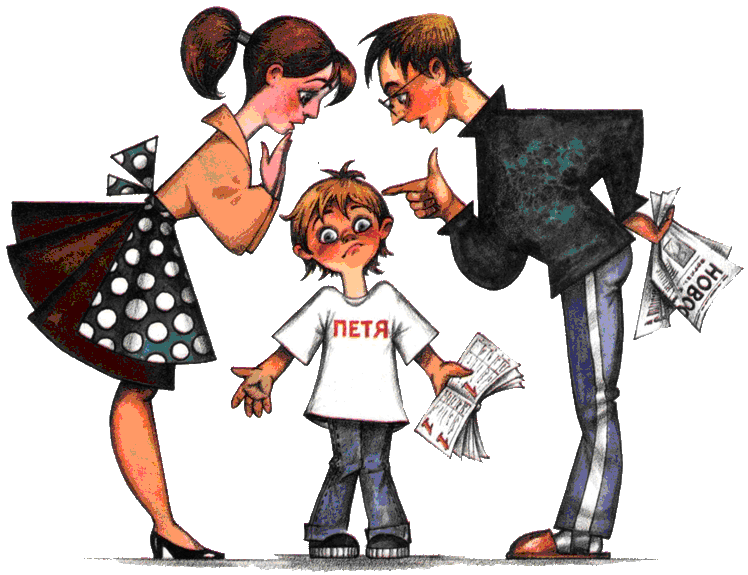 ПАМЯТКА ДЛЯ РОДИТЕЛЕЙ ОБУЧАЮЩИХСЯ, СДАЮЩИХ ОГЭРекомендации для родителей. 1) Не тревожьтесь о количестве баллов, которые ребёнок получит на экзамене. Внушайте ему мысль, что количество баллов не является совершенным измерением его возможностей.2) Подбадривайте детей, эмоционально и морально поддерживайте, повышайте их уверенность в себе.3) Обеспечьте дома удобное место для занятий, проследите, чтобы никто из домашних не мешал. Главное снизить напряжение и тревожность и обеспечить подходящие условия для занятий.4) Контролируйте режим подготовки ребёнка к экзаменам, не допускайте перегрузок.5) Контролируйте режим подготовки ребенка, не допускайте перегрузок, объясните ему, что он обязательно должен чередовать занятия с отдыхом. В перерыве лучше заняться не умственной, а физической деятельностью.6) Обратите внимание на питание ребенка: во время умственного напряжения ему необходима качественная и разнообразная пища, комплекс витаминов.7) Помогите детям распределить темы подготовки по дням.8) Во время тренировки по тестовым заданиям приучайте ребёнка ориентироваться во времени и уметь его распределять. Обязательно дайте ребенку часы на экзамен.9) Ознакомьте ребёнка с методикой подготовки к экзаменам. Подберите различные варианты тестовых заданий по предмету, ведь тестирование отличается от привычных ему письменных и устных экзаменов.10) Не критикуете ребёнка после экзамена.Нормативные документы, регламентирующие процедуру и особенности проведения ГИА в форме ОГЭФедеральный закон от 29.12.2012 № 273-ФЗ «Об образовании в Российской Федерации».Приказ Министерства образования и науки РФ № 1394-пр от 25 декабря 2013 г. «Об утверждении Порядка проведения государственной итоговой аттестации по образовательным программам основного общего образования».Приказ Министерства образования и науки РФ от 15 мая 2014 г. № 528 г. Москва «О внесении изменений в Порядок проведения государственной итоговой аттестации по образовательным программам основного общего образования, утвержденный приказом Министерства образования и науки РФ от 25 декабря 2013 г. № 1394».Приказ Министерства образования и науки РФ от 30 июля 2014 г. № 863 г. Москва «О внесении изменений в Порядок проведения государственной итоговой аттестации по образовательным программам основного общего образования, утвержденный приказом Министерства образования и науки РФ от 25 декабря 2013 г. № 1394».Приказ Министерства образования и науки РФ от 16 января 2015 г. № 528 г. Москва «О внесении изменений в Порядок проведения государственной итоговой аттестации по образовательным программам основного общего образования, утвержденный приказом Министерства образования и науки РФ от 25 декабря 2013 г. № 1394».Полезные ссылки•Федеральный институт педагогических измерений http://fipi.ru/ 
•ФЕДЕРАЛЬНАЯ СЛУЖБА ПО НАДЗОРУ В СФЕРЕ ОБРАЗОВАНИЯ И НАУКИ http://obrnadzor.gov.ru/ 
•Российское образование Федеральный портал http://www.edu.ru/index.php 
•Региональный центр обработки информации города Москвы http://rcoi.mcko.ru/
Телефоны ответственных за проведение ГИА:Муниципальный администратор:8(86554)3-14-49 – Тулиева Елена ИвановнаАдминистратор, курирующий вопросы подготовки к ГИА в МБОУ СОШ № 1489288184662 – Данькевич Алла Николаевна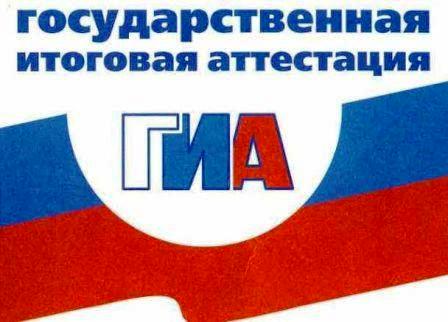 